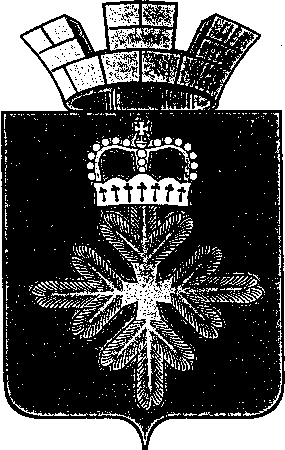 ПОСТАНОВЛЕНИЕАДМИНИСТРАЦИИ ГОРОДСКОГО ОКРУГА ПЕЛЫМО внесении изменений в постановление администрации городского округа Пелым от 28.03.2016 № 82 «О предоставлении гражданами, претендующими на замещение должностей в организациях, созданных для выполнения задач, поставленных перед органами местного самоуправления городского округа Пелым, и работниками замещающими должности в этих организациях, сведений о доходах, расходах, об имуществе и обязательствах имущественного характера»Руководствуясь статьей частью 1 статьи 13.3 Федерального закона от 25 декабря 2008 № 273-ФЗ «О противодействии коррупции», в соответствии с Указом Президента Российской Федерации от 15 июля 2015 № 364 «О мерах по совершенствованию организации деятельности в области противодействия коррупции», администрация городского округа Пелым ПОСТАНОВЛЯЕТ:	1. Внести в постановление администрации городского округа Пелым от 28.03.2016 № 82 «О предоставлении гражданами, претендующими на замещение должностей в организациях, созданных для выполнения задач, поставленных перед органами местного самоуправления городского округа Пелым, и работниками замещающими должности в этих организациях, сведений о доходах, расходах, об имуществе и обязательствах имущественного характера» следующее изменения:	1) наименование постановления изложить в следующей редакции: «Об утверждении перечня организаций, созданных для выполнения задач, поставленных перед органами местного самоуправления городского округа Пелым»;	2) пункт 2 признать утратившим силу;	3) пункт 3 признать утратившим силу.	2. Руководителям организаций, включенных в Перечень, в целях реализации законодательства о противодействии коррупции и обеспечения единого подхода к организации и проведению работы по вопросам предупреждения и противодействия коррупции, в срок до 15 апреля 2016 года провести мероприятия, руководствуясь методическими рекомендациями Департамента кадровой политики Губернатора Свердловской области.	3. Настоящее постановление вступает в силу со дня его подписания.	4. Настоящее постановление опубликовать в информационной газете «Пелымский вестник» и разместить на официальном сайте городского округа Пелым в сети «Интернет».	5. Контроль за исполнением настоящего постановления возложить на заместителя главы администрации городского округа Пелым А.А. Пелевину.Глава городского округа Пелым                                                              Ш.Т. Алиевот 01.04.2016  № 92п. Пелым 